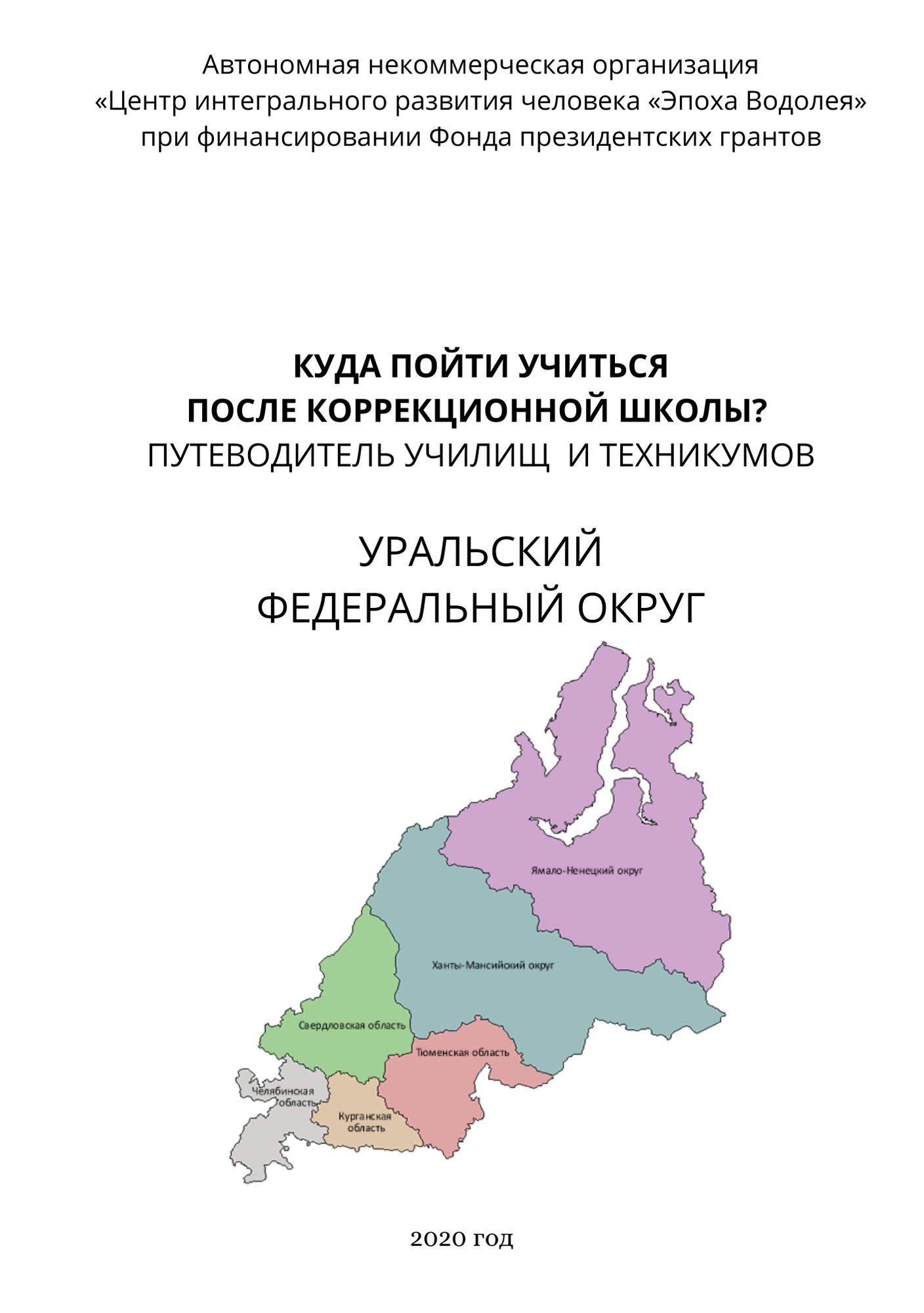 Издание создано в общественных интересах в рамках программы Поддержки семей с детьми с ограниченными возможностями здоровья в Оренбургской области, реализуемой АНО «Эпоха Водолея» при финансировании Фонда президентских грантов по договору №19-2-020360Составитель путеводителя Донсков А.В.КУРГАНСКАЯ ОБЛАСТЬГБПОУ «Курганский техникум сервиса и технологий»640027, г. Курган, ул. Некрасова, 10,8 (3522) 25-41-13,spo@ktsit.ruСайт: https://www.ktsit.org.ruПрофессии: швеяГБПОУ «Шадринский  политехнический колледж»641800, г. Шадринск, ул. Батуринская, 34,8 (3525) 33-97-87shpk045@mail.ruСайт: http://shpk45.ru/Професии: каменщик, печник, столяр строительный, плотник, садовник, штукатур-маляр, швеяГБПОУ «Альменевский аграрно-технологический техникум»641130, Курганская область, с. Альменево, ул. 8 марта, 28 (3524) 29-12-26aatt45@mail.ruСайт: https://aatt45.ru/Профессии: повар, кондитерГБПОУ «Варгашинский профессиональный техникум»641230, Курганская область, р.п. Варгаши, ул. Социалистическая, 202, 8 (3523) 32-14-15,pu12vargashi@mail.ruСайт: http://gou-npo-pu12.ucoz.ru/Профессии: кондитер, столяр строительный, облицовочник-плиточник, маляр строительныйГБПОУ «Лебяжьевский агропромышленный техникум (казачий кадетский корпус)»641500, Курганская область, р.п. Лебяжье, ул. Кирова, 2; 8 (3523) 79-11-07,pu-25@mail.ruСайт: http://lebpu.ru/Профессии: повар, кондитерСВЕРДЛОВСКАЯ ОБЛАСТЬФГОУСПО«Екатеринбургский экономико-технологический колледж»620144, Свердловская область, г. Екатеринбург, ул. Декабристов, д. 588 (343) 257-44-66mail_outlineeetk@r66.ruСайт: www.eetk.ruПрофессии: швеяГОУСПО СО«Камышловский гуманитарно-технологический техникум»624860, Свердловская область, г. Камышлов, ул. Северная, д. 638 (34375) 2-38-4023840@kamgtt.ruСайт: http://kamgtt-info.ru/Профессии: штукатурГОУСПО«Нижнетагильский горно-металлургический колледж имени Е.А. и М.Е. Черепановых»622034, Свердловская область, г. Нижний Тагил, пр. Ленина, д. 388 (3435) 21-55-92ntgmk@ntgmk.ruСайт: ntgmk.ruПрофессии: портнойГОУСПО СО «Нижнетагильский техникум металлообрабатывающих производств и сервиса»622018, Свердловская область, г. Нижний Тагил, ул. Юности, д. 98(3435)33-06-29nttmps2010@mail.ruСайт: nttmps.ruПрофессии: станочникГОУСПО СО«Областной техникум дизайна и сервиса»620027, Свердловская область, г. Екатеринбург, пер. Красный, д. 38 (343) 312-00-04Info.minobraz@egov66.ruСайт: otdis.ruПрофессии: швеяГОУСПО СО «Режевской многопрофильный техникум»623751, Свердловская область, г. Реж, ул. Ленина, д. 48(34364)3-30-99liceyrmt@mail.ruСайт: rezhpt.ruПрофессии: маляр, швея, плотникФГОУСПО «Талицкий лесотехнический техникум им. Н.И. Кузнецова»623640, Свердловская область, г. Талица, ул. Луначарского, д. 818 (34371) 2-16-71tallt@mail.ruСайт: www.tallk.ruПрофессии: повар, рабочий зеленого хозяйства, рабочий плодоовощного хранилища, садовникГБОУСПО СО «Уральское горнозаводское училище имени Демидовых» (колледж)624192, Свердловская область, г. Невьянск, ул. Луначарского, д. 268 (34356) 2-27-82urgzu@mail.ruСайт: xn--c1aizld.xn--p1aiПрофессии: маляр строительный, оператор швейного оборудованияСухоложский филиал ФГОУСПО «Екатеринбургский экономико-технологический колледж 624800, Свердловская область, г. Сухой Лог, ул. Артиллеристов, д. 448 (343) 257-44-66mail_outlinekuroedov-valerii@mail.ruСайт: http://eetk.ru/Профессии: обувщик по ремонту обуви, швеяАПОУ СО «Каменск-Уральский радиотехнический техникум»623400, Свердловская область, г. Каменск-Уральский, ул. Ленина, д. 68 (3439) 317371kurt_ku@kamensktel.ruСайт: kypt.ruПрофесии: слесарь ремонтникГАПОУ СО « Слободотуринский аграрно-экономический техникум»623930, Свердловская область, с. Туринск, ул. Советская, д. 968 (34361) 215-85pu_slb@mail.ruСайт: staet.ruПрофессии: маляр, кухонный рабочий, рабочий по комплексному обслуживанию и ремонту зданийГАПОУ СО «Новоуральский технологический колледж»624130, Свердловская область, г. Новоуральск, ул. Чкалова, д. 118 (34370)  9-03-46novour.tk@yandex.ruСайт: ntk.moy.suПрофессии: плотник, кухонный рабочийГАПОУ СО «Каменск-Уральский агропромышленный техникум»623417, Свердловская область, г. Каменск-Уральский, ул. Механизаторов, д. 208 (3439)39-61-91, kuat@kuat.suСайт: куат.рфПрофессии: пекарь, слесарь ремонтникГАПОУ СО «Красноуральский многопрофильный техникум»624330, Свердловская область, г. Красноуральск, ул. Калинина, д. 148 (34343) 2-25-94kpukrur@mail.ruСайт: kmt-krasnouralsk.ru/Профессии: штукатур маляр, штукатур облицовщик плиточник, швеяГБПОУ СО «Уральский техникум автомобильного транспорта и сервиса»620017, Свердловская область, г. Екатеринбург, пр-т. Космонавтов, д. 148 (343) 305-14-15gbpou.so.urtatis@yandex.ru Сайт: www.urtatis.ruПрофессии: столяр, сборщик изделий из древесиныГАПОУ СО «Полипрофильный техникум им. О. В. Терёшкина»624200, Свердловская область, г. Лесной, ул. Мамина-Сибиряка, д. 148 (34342) 2-69-49pl78sekretar@mail.ru Сайт: edu-professional.ruПрофессии: маляр строительный, столяр строительныйГАПОУ СО «Екатеринбургский промышленно-технологический техникум им. В.М.Курочкина»620012, Свердловская область, г. Екатеринбург, ул. Машиностроителей, д. 138 (343) 338-44-84secretar@eptt.ruСайт: eptt.ruПрофессии: малярГБПОУ СО «Алапаевский многопрофильный техникум»624600, Свердловская область, г. Алапаевск, ул. Ленина, д. 11, корп. 18 (34346) 2-16-64aplicey@mail.ruСайт: алмт.рфПрофессии: маляр строительный, кухонный рабочий, Рабочий по комплексному обслуживанию и ремонту зданийГБПОУ СО «Туринский многопрофильный техникум»620000, Свердловская область, с. Туринск, ул. 8 -е Марта, д. 808(34349) 2-21-06TMTurinsk@ya.ruСайт: irinabusygina.ucoz.ruПрофессии: кухонный рабочий, пекарь, малярТЮМЕНСКАЯ ОБЛАСТЬГАПОУ ТО "Голышмановский агропедагогический колледж"627300,  Тюменская область, р.п. Голышманово,  ул. Садовая, д.18 (34546) 2-56-16 agpc@yandex.ruСайт: www.agropedcolledg.ucoz.ruПрофессии: кондитер, вышивальщица, швея, слесарь по ремонту сельскохозяйственных машин и оборудования, штукатур, каменщик, вышивальщица, маляр, швеяГАПОУ ТО "Тюменский техникум строительной индустрии и городского хозяйства"625013, Тюменская область, г. Тюмень, ул. Энергетиков, д.458 (3452) 68−52−80tci72@mail.ruhttp://tci72.ru/Профессии: рабочий зеленого строительства, укладчик-упаковщик, рабочий по комплексному обслуживанию и ремонту зданий, садовник, маркировщик, маляр, рабочий по благоустройству населенных пунктов, кухонный рабочийГАПОУ ТО «Агротехнологический колледж»627016, Тюменская область, г. Ялуторовск, ул. Бахтиярова, №538 (34535)2-44-00yalagrokoll@mail.ruСайт: yalagrokoll.ruПрофессии: маляр, штукатур, рабочий зеленого строительства, рабочий по уходу за животными, укладчик-упаковщик, рабочий по комплексному обслуживанию и ремонту зданийГАПОУ ТО «Тюменский колледж транспортных технологий и сервиса»625053, Тюменская область, г. Тюмень, ул. Таллинская д. 1,8 (3452) 220-504tktts@yandex.ruСайт: https://tktts.ru/Профессии: комплектовщик изделий и инструмента, сборщик изделий из пластмасс, укладчик-упаковщик, комплектовщик изделий и инструмента, сортировщик, выжигальщик по дереву, садовник, кладовщикХАНТЫ-МАНСИЙСКИЙ АОБУПО ХМАО-Югра "Междуреченский агропромышленный колледж"628200, Ханты-Мансийский автономный округ – Югра, Кондинский район, поселок городского типа Междуреченский, улица Центральная, дом 54(34677) 32-343mpu@list.ruСайт: http://magrokol.ru/Профессии: рабочий зелёного хозяйства, поварАУПО ХМАО-Югра "Сургутский политехнический колледж"628400,Тюменская область, ХМАО-Югра ,г. Сургут,  ул. Маяковского, д.418 (3462) 206-940surpk@surpk.ruСайт: www.surpk.ruПрофессии: Маляр, повар, пекарьБУПО ХМАО-Югра "Советский политехнический колледж"628240, Тюменская область, г.Советский, ул. Макаренко, д. 18 (34675) 3-22-71sovpk@mail.ruСайт: http://www.sovprocollege.ruПрофессии: оператор электронновычислительных и вычислительных машинЧЕЛЯБИНСКАЯ ОБЛАСТЬГБПОУ «Челябинский государственный промышленно-гуманитарный техникум им. А.В. Яковлева»454139, Челябинская область, г.Челябинск,  ул. Машиностроителей, 31.7 (351) 253-34-39info@chgpgt.ruСайт: www.chgpgt.ruПрофессии: каменщик, швея, штукатур, оператор заправочных станций, плотник, рабочий зеленого хозяйства ГБПОУ «Златоустовский индустриальный колледж им. П.П. Аносова»456200,  Челябинская область, Златоуст, ул. Таганайская,2 8 (3513) 62-20-63,minobr@minobr174.ruСайт: http://anosov.ruПрофессии: швея, штукатурГБПОУ «Копейский политехнический колледж им. С.В. Хохрякова»456618 Челябинская область г. Копейск, ул. Ленина, д. 40, пр. Ильича, д 14.8 (35163) 3-32-9025012000@inbox.ruСайт: http://kpk74.ru/Профессии: КаменщикГБПОУ «АРГАЯШСКИЙ АГРАРНЫЙ ТЕХНИКУМ»456881Челябинская область, с. Аргаяш пл.СПТУ8 (35131)2-17-73pu_126@mail.ruСайт: http://spo-aat.3dn.ru/Профессии: швея, штукатур, овощевод, слесарь механосборочных работГБПОУ «Челябинский автотранспортный техникум»454080 Челябинская область, г. Челябинск, Ул. Энгельса, д. 798 (351) 232-49-62
chelatteh@yandex.ru
Сайт: http://chelatt.ru/Профессии: швея, штукатурГБПОУ "Коркинский горно-строительный техникум"456550 Челябинская область г.Коркино ул. 1мая, 248(35152)3-95-53 
info@kgst.ru
Сайт: kgst.ruПрофессии: каменщик, швеяГБПОУ «Бакальский техникум профессиональных технологий и сервиса им. М.Г. Ганиева»454113, Челябинская область, Челябинск, Революции площадь, 48 (351) 263-67-62Сайт: http://btptis.ruПрофессии: штукатур, швеяГБПОУ "Верхнеуральский агротехнологический техникум - казачий кадетский корпус"457670, Челябинская область, г. Верхнеуральск, ул .Еремина, 1а 8 (35143) 2-24-60vattvur@yandex.ruСайт http://vatt-kkk.ucoz.net/ Профессии: садовник, штукатурГБПОУ «Первомайский техникум промышленности строительных материалов»456541, Челябинская область., Коркинский р-он, п. Первомайский, ул. Мира, д. 4.
8 (35152) 4-90-08
pervomaika_tehnikum@mail.ru
Сайт: p-ptpsm.ruПрофессии: штукатур, швеяГБПОУ «Южноуральский энергетический техникум»457040, Челябинская область, г.Южноуральск, ул.Строителей дом 3. 8(35134)  4-28-74infoyets@mail.ruСайт: http://www.yets.ruПрофессии: садовник, штукатурГБПОУ «Челябинский техникум текстильной и легкой промышленности»454106, г. Челябинск, ул. Речная, д. 1-а8 (351) 277-76-39common@tlp.edu.ruСайт: https://www.tlp.edu.ruПрофессии: швеяГБПОУ «Челябинский государственный колледж индустрии питания и торговли»454052, г. Челябинск, ул. Шоссе металлургов 47, 8 (351) 721-83-44kipit102@mail.ruСайт: chgkipit.ruПрофессии: швеяГБПОУ «Магнитогорский строительно-монтажный техникум» 455036, г. Магнитогорск, ул.Советская,1068 (3519) 21-90-12avto-msmt@mail.ruСайт: http://мсмт.suПрофессии: столяр строительный, штукатурГБПОУ «Карталинский многоотраслевой техникум»457351, Челябинская область, Карталинский район, г. Карталы, ул. Ленина 188 (35133) 5-60-3074kmt@mail.ruСайт: http://кмт74.рф/Профессии: садовникЯМАЛО-НЕНЕЦКИЙ АОГОУСПО ЯНАО «Ноябрьский колледж профессиональных и информационных технологий»629810, Ямало-Ненецкий AO, г. Ноябрьск, ул. Изыскателей, д. 47а8 (3496) 42-81-06college89@mail.ru, college@nkit.ruСайт: www.nkit89.ruПрофессии: штукатур, облицовщик-плиточник, штукатур, маляр строительный, портнойГБПОУ ЯНАО «Муравленковский многопрофильный колледж»629603, Ямало-Ненецкий AO, г. Муравленко, ул. Муравленко, д. 148 (34938) 2 72 57mmk@do.yanao.ruСайт: mmkolledge.ruПрофессии: слесарь по ремонту автомобилей, портной, повар